石家庄城市经济职业学院人才培养工作自评报告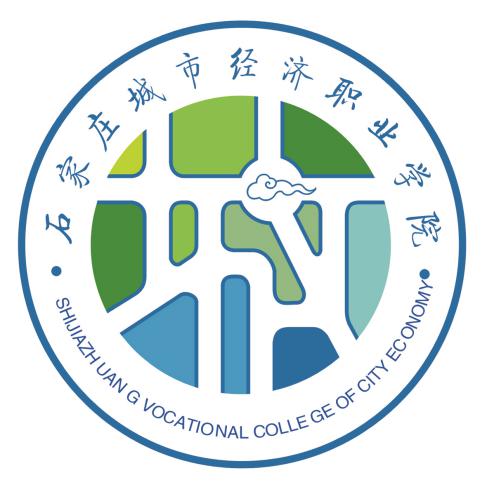 2018年11月目录一、学校概况	1（一）历史沿革	1（二）学院发展现状	4二、自我评估	5（一）人才培养效果	61.为社会培养了大量急需人才	62.近三年毕业生就业率、用人单位满意度维持在较高水平	63.部分学生进入本科阶段继续学习	9（二）人才培养过程	91.明确办学定位	92.明晰办学方向	103.创新教育理念	104.确定人才培养目标	115.专业设置服务地方经济建设	116.双证书教育	127.优选教材学习消化，量力而行开发课程	128.加强校内外实训实习基地建设	139.顶岗实习、工学结合、订单培养	1310.加强师资队伍建设	14（三）学校发展潜力	15（四）自评结果	16三、存在的主要问题分析	16四、主要整改措施	16石家庄城市经济职业学院人才培养工作自评报告一、学校概况（一）历史沿革石家庄城市经济职业学院前身是邯郸中原外国语职业学院，是河北省属民办普通高等职业学校。追溯历史，学院举办普通高等职业教育已走过了17个年头。2001年，经河北省教育厅评估，并经河北省人民政府批准，报国家教育部备案，成立邯郸中原外国语职业学院，成为河北省首批省属民办普通高等专科学校，同时举办三年制大专、五年制大专、三年制中专教育。学院享受国家普通高校计划招生，独立颁发毕业证书，国家承认学历的政策。当年批准招生专业有英语教育、旅游英语、英语、经贸英语和计算机应用等五个专业。为了学院的更好发展，2004年6月，学院迁至河北省会石家庄市。2005年4月7日河北省政府同意邯郸中原外国语职业学院更名为“石家庄外国语职业学院”。办学地址为石家庄经济技术开发区岗上文明路12号。经教育部备案后，2005年正式启用新校名招收新生。随着学院的不断发展，进一步体会到石家庄外国语职业学院的校名越来越影响学院办学方向的调整，越来越影响学院向综合化发展的步伐。为此，2012年学院申请更名,2013年5月，经河北省人民政府同意，国家教育部批复，石家庄外国语职业学院正式更名为“石家庄城市经济职业学院”。（二）学院发展现状学院占地面积340余亩，总建筑面积108215.5平方米，教学行政用房60382平方米，学院绿树成荫，百亩植物园更添学习、休闲兴致。学院各种教学设施一应俱全，设有3个大型现代化多功能厅和一个演播大厅，以便开展学生讲座和各种大型文艺活动；所有教室全部实现多媒体教学，为学生从视觉、听觉等多方面提供信息，以便学生进行直观高水平的认知，为学生掌握、运用新知识提供了有力保障。针对主打专业，学院完善了校内实训室，为学生的校内实训提供了有利条件。目前学院图书馆纸质图书30多万册，报刊杂志100多种，向学生免费开放，拓宽学生专业知识，开阔视野。学院共有四个机房，配有计算机200台。为学生学习提供了极大方便。学院共有5栋公寓楼，分别有2人间、4人间、6人间、8人间，满足不同学生的住宿需求。2001年批准举办普通高等教育并在当年开始招生以来，根据市场需求，学院不断调整更新，招生地区拓展到包括河北省在内的19个省级行政区，招生专业由起初的5个专业（以英语教育为主）涉及两大类专业，扩大到2018年的23个专业，主要是护理、医学影像、财务管理、城市轨道交通运营管理、电子商务、计算机应用、机电一体化等专业，由之前的四个系部调整为现在的三个二级分院一个中专部，即医护学院、国际商学院、工程学院和中专部，逐步打造一所理念超前，模式新颖的应用型高职院校。2018年9月1日前全日制在校生4313人。截至2018年8月31日，学院有教职工 298 人，其中校内专任教师236人，校外兼任教师13人，其中高级职称14 人，中级职称24 人。管理机构健全，2001年起，成立院党委，2005年起，党组织关系正式转入河北省委高校工委。2008年上半年起，教育厅在学院派驻督导专员，党委工作主要由督导专员负责，院党委下设三个党总支和两个直属支部，共有党员101名。2007年，学院成立院工会委员会，工会组织的成立对职工参与学院重大事情的决策和维护职工权益提供了重要保障。2013年，学院成立了教职工代表大会委员会，进一步加强学院民主管理与民主监督，切实保障教职工的民主权利和合法权益。2017年学院成立了监事会委员会，更规范我院监督管理机制，推进学院各项工作健康有序的发展。人才培养工作自我评估根据教育部关于印发《高等职业院校人才培养工作评估方案》的通知（教高【2008】5号）和省教育厅关于河北省高等职业院校人才培养工作评估实施细则（冀教高【2009】49号）精神，学院于2017年9月全面启动迎评促建工作，我院认真贯彻“以评促建、以评促改、以评促管、评建结合、重在建设”的评估方针，以服务为宗旨，以就业为导向，走产学结合发展道路”的办学要求，以学生发展为本，以提高教学质量为核心，积极创新体制与机制，深化校企合作，加强教学基本建设，稳定教学秩序，规范教学管理，改革教学方法，全面提升学院内涵建设和人才培养水平。在迎评促建过程中，学院成立了人才培养工作评估领导小组，由嵇建珍院长担任组长，制定了人才培养评估工作实施方案，定期通报学院迎评促建工作的情况。（一）人才培养效果1.为社会培养了大量急需人才从2001年批准举办普通高等职业教育并在当年开始招生以来，截至2018年6月，总共已有16届毕业生，为社会培养专科类人才近2万名。近三年（2016-2018年）每年送出毕业生人数见表1。为高等职业人才培养做出了积极贡献。表1  2016-2018年每年毕业生人数2.近三年毕业生就业率、用人单位满意度维持在较高水平就业率是人才培养水平和效果的集中体现。近几年，随着国家经济发展的良好势头，企事业单位为大学生就业提供了更多的岗位，全国大学生就业形势相比前几年有所缓解，目前来说就业不是问题，大学生面临的是择业难，学生求职过程中会更加注重个人成长空间和未来发展前景，求职目标也更加多样化。为此，学院就业办一是通过讲座、咨询等方式对学生进行就业指导，二是千方百计抓就业，“走出去”，走访企业，建就业基地，搞订单培养；“请进来”，常年在学院不定期举办就业洽谈会招聘会，很好地满足了学生就业需求。近三年（2016-2018年）就业情况见下表。数据截至同年9月1日数据截止同年12月31日2016年毕业学生 330 人，9月1日前就业人数250人，就业率75.76%，比上年度略有提高，就业对口率42%；12月31日就业人数 250 人，就业率为 75.76 %，与上年度基本持平。截止到12月31日，本届毕业生中有12%的同学得到了职位的升迁，比上届提高 2 个百分点；转岗率40%，大大高于上届的 8 %。毕业生用人单位基本满意和满意的人数占 62.5 %，一般率37.5%%，比上届毕业生有显著下降。一方面可能因为学院生源质量有所下降，另一方面可能因为面对新的生情在教学与学生管理上调整不足。2017年毕业学生617人，9月1日前就业人数388人，就业率62.88%，比上年度有较大幅度提升；就业对口率达到45%，说明专业设置比较合理；应届毕业生在河北省内就业比为65%,在环京津环渤海地区就业率为15%，服务地方经济建设的办学理念得到了印证。12月31日前就业人数为388人，就业率为62.88%，比上年度略有下降； 59人得到职位升迁，升迁率为15 %，比上年度大幅提高； 163人转岗，转岗率为42%，比上年度有较大幅度提高；用人单位满意或基本满意率为64.2%,一般满意为 35.8%，均比上年度有大幅提高。用人单位满意度的大幅提高，人才培养质量是得到社会认可的。2018年毕业学生980人，受宏观经济及就业形势的影响，9月1日前就业人数636人，就业率 64.9%，比上年度有较大幅度下降；就业对口率为41%，相比上一年度大幅下滑；应届毕业生在河北省内就业人数为382人，占比为60%,在环京津环渤海地区就业127人，占比20%。3.部分学生进入本科阶段继续学习学院成立以来，每年有一部分学习成绩较好的学生或入学成绩较好的学生积极参加河北省统一组织的专接本考试，而且不少学生取得了很好的成绩。这也从另一侧面反映了学院人才培养效果。2016年、2017年、2018年，分别有5名、14名、29名应届毕业生专接本继续深造，约占报考人数的20%多。（二）人才培养过程1、明确办学定位石家庄城市经济职业学院作为一所全日制普通高等职业院校，致力于培养经济社会发展所需之高等职业人才，及时更新职业教育观念，明晰了为生产、建设、管理、服务第一线培养高素质应用技能型专门人才的办学定位，努力把学院建设成为一所规模合理，质量上乘，教育理念先进，以护理、医学影像、财务管理、城市轨道交通运营管理、电子商务、计算机应用、机电一体化等专业为主的高等职业学院。学院实行董事会领导下的院长负责制。在上级教育部门的领导下，学院董事会始终坚持依法办学，规范管理，努力塑造民办高校的良好形象。学院领导班子在加强自身建设过程中，努力学习研究高等职业教育理论，熟悉和掌握高职教育规律，确保人才培养的正确方向，为学院未来发展打好坚实基础。根据学院现有资源和办学条件，在学院十二五规划和十三五规划中，学院办学规模定位在6000人左右。2.明晰正确办学方向学院坚持社会主义办学方向，全面贯彻党的教育方针，遵循高等教育发展规律。学院成立以来，秉承“服务为宗旨，就业为导向”的办学方针，遵循以质量为中心、以创新为灵魂、以能力为培养为主线、以服务地方经济和社会发展为已任，坚持产教融合，坚持以行业发展和岗位需求为目标，突出专业技能培养，致力于培养学生学会学习、学会思考、学会表达的意识和能力，形成了“行业主导式”人才培养模式，推进京津冀协同发展战略。专业设置要满足京津冀区域经济发展为前提，在有前瞻性、应用性地设置专业的同时，及时调整现有专业。围绕具有发展潜力的新兴产业开设新专业，围绕特色优势为业拓展现有专业。3.创新教育理念根据教育部对高等职业教育人才培养的若干意见精神，结合我院对高等职业教育人才培养建设的特色，工学交替、顶岗实习等，进一步紧密教学与实践相结合之路，将我院的教育理念凝炼为“立人为本、敬业为先、技能为重、商识为要”。立人为本——培养爱党爱国之人，遵规守法之人，职业道德高尚之人，良好职业养成之人是职业教育之本。敬业为先——培养职业人才，首先要培养他的敬业意识，敬业是职业精神之首。技能为重——高等职业教育的重心就是要培养学生在市场经济大潮中生存与发展的职业基本技能。商识为要——让每位学子既要有市场经济的基本知识，还要学会从商的角度看世界，以商的思维做事情，培养市场竞争意识、创新创业精神、商业精神。4.确定人才培养目标根据教育部对高等职业教育人才培养工作的要求，从社会经济发展对人才的需求出发，充分考虑学校的发展优势、发展条件和发展定位的基础上制定，并随着社会发展需求的变化适时加以调整，结合我院的办学定位，依托各专业的特色和行业优势，确定我院的人才培养目标为：积极主动为经济建设和社会发展服务，致力于培养面向经济建设、基层管理、服务第一线需要的“下得去、留得住、用得上”，品德优、良养成、技能强、能创业的高素质技能型专门人才，培养适应现代科技发展，具有一定创新能力和国际视野的高级专门人才。5.专业设置服务地方经济建设服务环京津环渤海地区经济社会发展，推进京津冀协同发展战略。专业设置要满足京津冀区域经济发展为前提，对接区域产业对人才的需求，灵活调整和设置专业，培育学院重点专业和特色专业。在专业设置上除考虑我院传统办学优势外，依据区域产业结构和社会人才需求，结合区域产业经济发展特点，设置与企业需求相适应的优势专业和新兴专业，经过几年发展，逐渐以学院护理、医学影像、财务管理、城市轨道交通运营管理、电子商务、计算机应用、机电一体化等专业学院重点与特色专业。向医学类、电子信息类、交通运输类等专业综合拓展，以增强学院对市场人才需求波动的适应能力。6.双证书教育职业教育的目的是为了培养高技能职业人才，因此，学院除了在专业设置上尽可能与产业对接外，专业课程内容尽可能与职业标准对接，组织老师不断学习与研究职业标准及如何将课程内容与职业标准要求相一致。学历证与职业资格证书对接。不断推进“双证书”制度，鼓励与要求学生积极参加本专业相关的职业资格证书考试。同时，通过将职业资格证书培训有机嵌入学历教育之中，每个专业的专业课中都包含本专业就业岗位群对应职业资格证书考试的核心内容，为学生节约宝贵的培训时间和费用，让职业教育更具有针对性和职业性，更重要的是让学生走出校门即可快速进入有关职业岗位。目前，学院学生考取的职业资格证书涉及护士职业资格证、英语应用能力等级、普通话等级等，其中，2017年160名参加护士职业资格证考试，104名学生通过，获证率为65%。根据培养高素质技能型专门人才的要求，学院将职业资格证书获取情况与奖学金发放以及其他评优挂钩，想方设法鼓励、引导、帮助学生考取职业资格证书。7.优选教材学习消化，量力而行开发课程学院于2006年已制定了管理规定，规定采购教材必须是高职高专教材，优先选用教育部高职高专规划教材、教育部精品教材，获省部级奖励的优秀教材，同时鼓励教师在实习实训环节自编讲义和自编教材。除学院的特色课程和个别实习实训课程无法选用正式出版的高职高专教材外，其余课程全部选用高职高专教材，教育部规划教材和优秀教材选用率在90%以上（教材选用情况详见学院人才培养工作状态数据平台“课程设置”）。学院自从2015年开始不断探索增设创业课程。对于学院开设的创业特色课程，既没有课程构架，又没有课程大纲，更没有适用的教材，为此，学院组织教师自己开发创业课程，比如市场调研与数据处理、合同书起草，自己编撰课程大纲，自己编写课程讲义。8.加强校内外实训实习基地建设多年来，学院根据在校生专业所属情况，着力加强实训室建设。学院现建有医护实训室、计算机实训室、情景语言实训室等（校内实训室建设情况详见学院人才培养工作状态数据平台“校内实践基地”）。另外，学院多年来不断加强校外实习实训基地建设，建设了一批实习实训基地，同时在这些基地中优选一批单位打造成工学结合、顶岗实习、订单培养的紧密型实习实训基地。至2018年，学院与95英语教育机构、北京聪慧教育机构、北京若森数字科技有限公司、北京铁路局石家庄客运段、唐山北方物流有限公司等22家紧密型校外实习实训基地。实习实训基地名单详见学院人才培养工作状态数据平台“校外实习实训基地”。9.顶岗实习、工学结合、订单培养学院建立了一批校外实训基地，这些基地为学院推进工学结合的人才培养模式奠定了基础。综合考虑我院专业设置情况，以及知识结构、能力结构和素质结构等方面因素，我院现在实行的是“2.5+0.5”的大学三年人才培养模式，即三年6个学期专科学习时间，两年半5个学期专业学习，最后1个学期用于顶岗实习等，个别专业如酒店管理专业、计算机应用专业可以灵活掌握。针对酒店管理专业学生，学院制定了特殊的工学交替人才培养计划，部分专业课程、实操课程在酒店由酒店专业技术人员承担，顶岗实习1年放在第4和第5学期。工学结合更多地通过最后一学期的顶岗实习和实习报告来实现，通过加大模拟实训替代。在大力推进校外实习实训基地建设的同时，积极推进同铁路、民航、教育、酒店等单位签署联合培养协议订单培养学生。至目前为止，我院为动车、高铁、酒店、教育培训机构订单培养1000多名学生。10.加强师资队伍建设提升教育教学水平，打造良好师资团队，学院建立了一支学历结构、职称结构、年龄结构、“双师”教师占比合理，力量较强的专任教师队伍，另外还有一批来自于省属国办高校的兼课老师。截至2018年8月31日，学院拥有校内专任教师236名，学院生师比为17.93；具有高级专业技术职务教师占教师的比例为6.78%，硕士学位以上的专任教师占比为38.98%；40岁以下青年教师中，研究生学历或硕士及以上学位教师占比34%（师资队伍结构分析参见学院人才培养数据平台“案例分析”中的“学校概况”、“办学基本条件”、“师资队伍”等数据）。多年来，我院严把进人关，积极引进硕士研究生层次人才和双师型人才，学院采取多种措施确保任课教师的教学质量，如岗前培训、新教师听课、教师听课互评、说课、组织开展教师技能大赛，以提高教师的教学能力与专业水平。并鼓励教师参加在职培训等多种形式继续深造，努力提高青年专任教师队伍的整体素质和教学水平。（三）学校发展潜力1．“立人为本、敬业为先、技能为重、商识为要”的教育理念，为学院发展起到引领作用。2．我国处于实现“两个一百年”建设目标的关键时期，经济发展方式正在深刻转型，经济新常态、“一路一带”、“大众创业、万众创新”等重大战略，特别是“四个全面”战略布局和新的发展理念，为高等教育的改革创新和持续发展创造了更好的发展空间，对我院未来发展提供了机遇，拓展了新天地。3．学院的硬件设施有充足的承载力。学院的现有基础设施可满足6000在校生的培养需要。4．学院的办学方向重新定位，对专业结构进行战略性调整和优化，扩充专业类别，做强做大特色专业，提升重点专业竞争力。5．学院百余人的专兼职教师队伍和教师专业素质的不断提升，为学院的长远发展提供了保证。6．工学结合、订单培养的创新人才培养模式，将不断提高人才培养的竞争力。 （四）自评结果通过。三、存在的主要问题分析1．办学理念需要进一步贯彻。“立人为本、敬业为先、技能为重、商识为要”的教育理念形成花了几年的时间。几年来，办学理念越来越清晰，对办学理念的认同度不断提高。但是，这个办学理念需要全院上下进一步深入贯彻，才能形成前进的巨大动力。2．专业结构需要进一步调整与优化。学院贯彻落实“以服务为宗旨，以就业为导向，走产学结合发展道路”的办学要求，结合经济社会发展对人才的需求变化，专业结构需要迅速调整与优化。3．专业建设力度有待加强。学院应在重点专业、热门专业、特色专业、精品课程建设上加大投入力度。4．人才培养模式创新还需进一步探索。校企深度合作不够，学院应加大人才培养模式探索力度，不断创新工学结合方式，扩大订单培养人数。5．教师队伍的结构层次有待进一步提高。降低现有教师队伍中年青教师、硕士学位以下教师、初级职称教师、非“双师”教师占比，改善教师队伍结构。四、主要整改措施1．加快学院转型步伐。重新修订学院发展规划尤其是专业建设发展规划，快速调整专业结构，力争在三年内，重树重点专业，做强做大特色专业，新上一批专业，构筑新的专业支撑框架。人才培养模式、人才队伍建设等等都要快速向新的办学方向上转型。2．加大重点专业特色专业建设投入力度。加大教育投入，尤其是教学仪器设备投入和实训室投入的同时，投入向重点专业和特色专业倾斜，在人才引进、实训室建设、教学投入，甚至课酬标准等方面可以制定倾斜政策，培育竞争优势。3．进一步探索与创新人才培养模式，采取灵活多样的工学结合形式，大力推进订单培养，为就业搭建直通车。4．加强人才队伍建设。一是进一步提高教师待遇，以待遇引人留人；二是扩大“双师”教师比例，引进更多企事业单位技术人员作兼职教师；三是鼓励现有专任教师尤其是青年专任教师暑期专业社会实践，甚至定期带薪专业社会实践，培养更多的“双师”型教师。年份2016年2017年2018年人数330人617人980人毕业年份2016年2017年2018年毕业生人数330人617人980人就业人数250人388人636人就业率75.76%62.88%64.90%对比趋势↑↑↑毕业年份2016年2017年2018年就业人数250人388人636人就业率75.76%62.88%64.90%满意度62.5%64.2%70%一般率37.5%35.8%30%